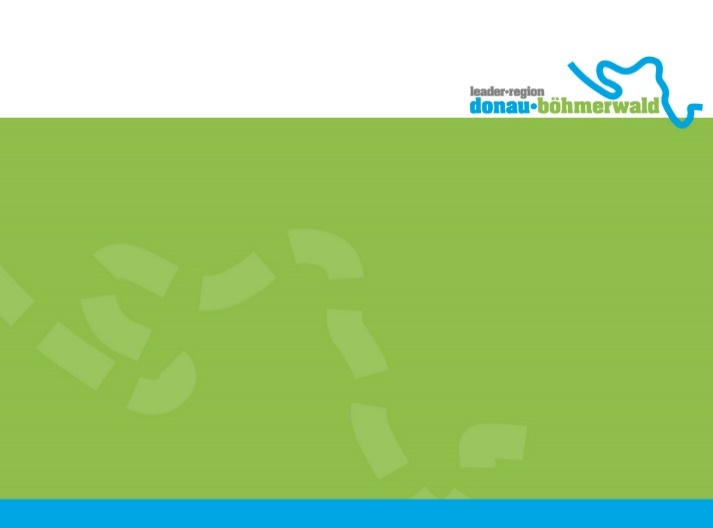 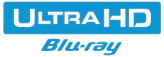 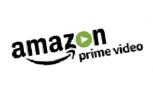 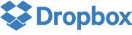 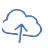 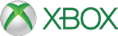 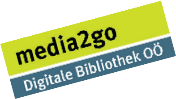 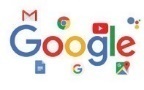 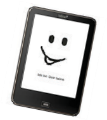 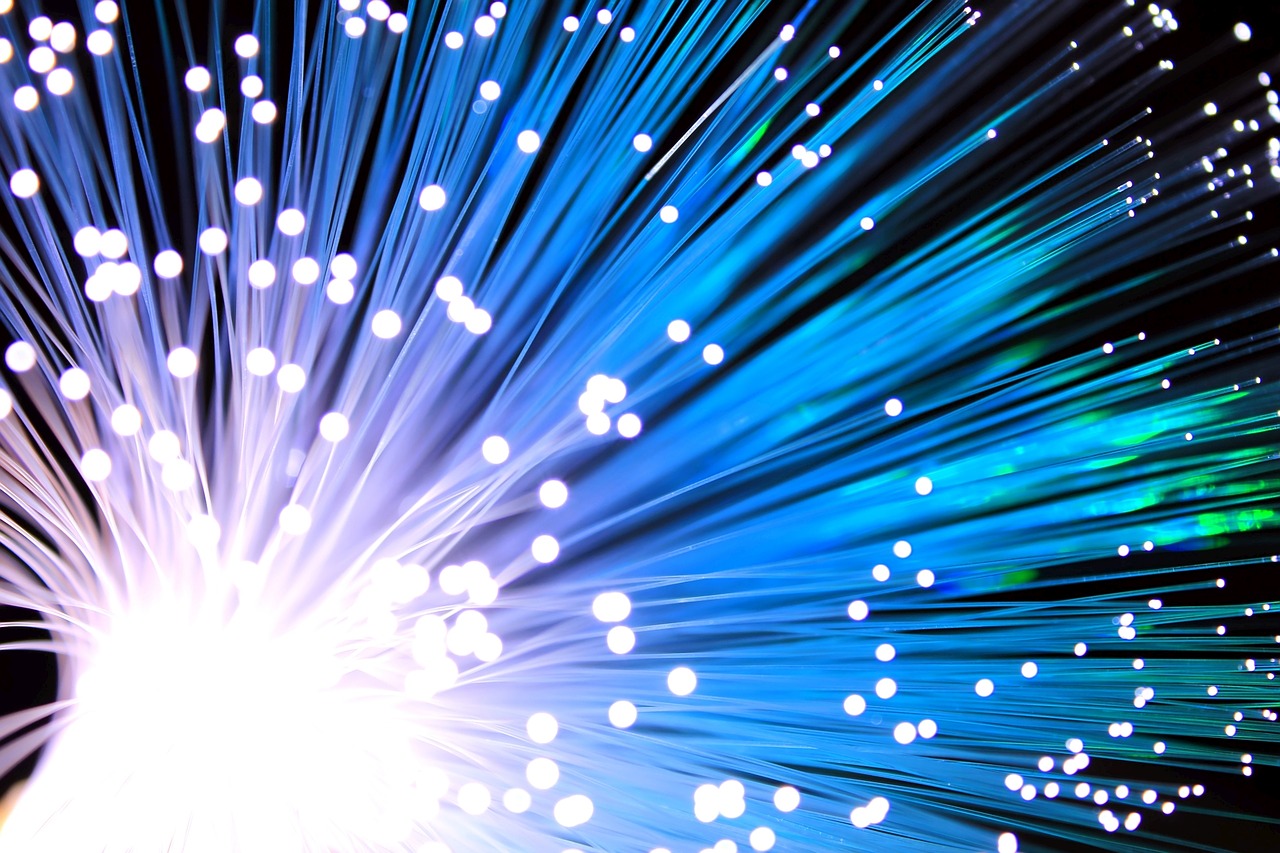 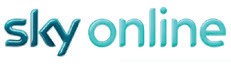 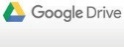 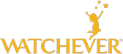 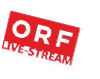 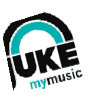 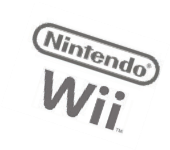 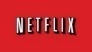 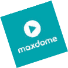 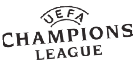 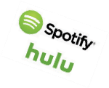 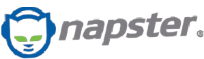 INFOABEND: Für mehr Speed in der Region!Netflix, Youtube und & Co ohne Störung und Unterbrechung schauen? Du brauchst ein leistungsfähiges Internet für Schule, Studium Freizeit oder dein Home-Office? Ohne Leistungsverlust surfen?Dann komm auch du zum Infoabend! 